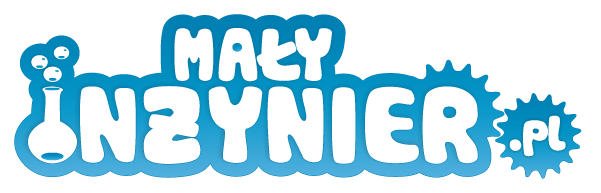 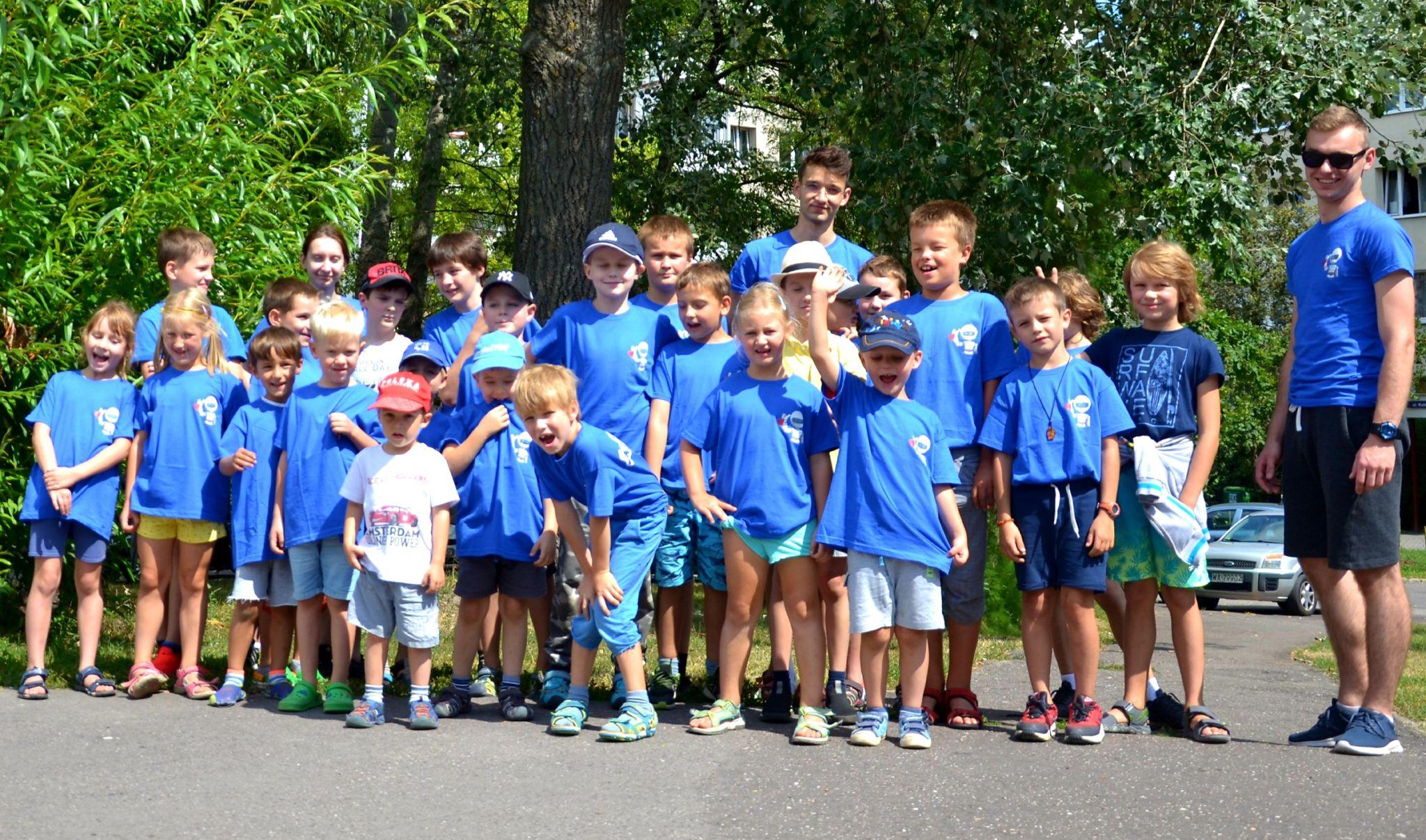 Wakacje z Małym Inżynierem!Półkolonie z Małym Inżynierem to przede wszystkim solidny zastrzyk wiedzy, przyjemnie spędzony czas i moc wspomnień na długie lata! Zajęcia przeznaczone są dla dzieci w wieku od 5 do 15 lat. W zależności od wybranego scenariusza dzieci mogą zostać m.in. konstruktorem robotów, pogromcą żywiołów czy specjalistą ds. slimów, mikstur i eliksirów. 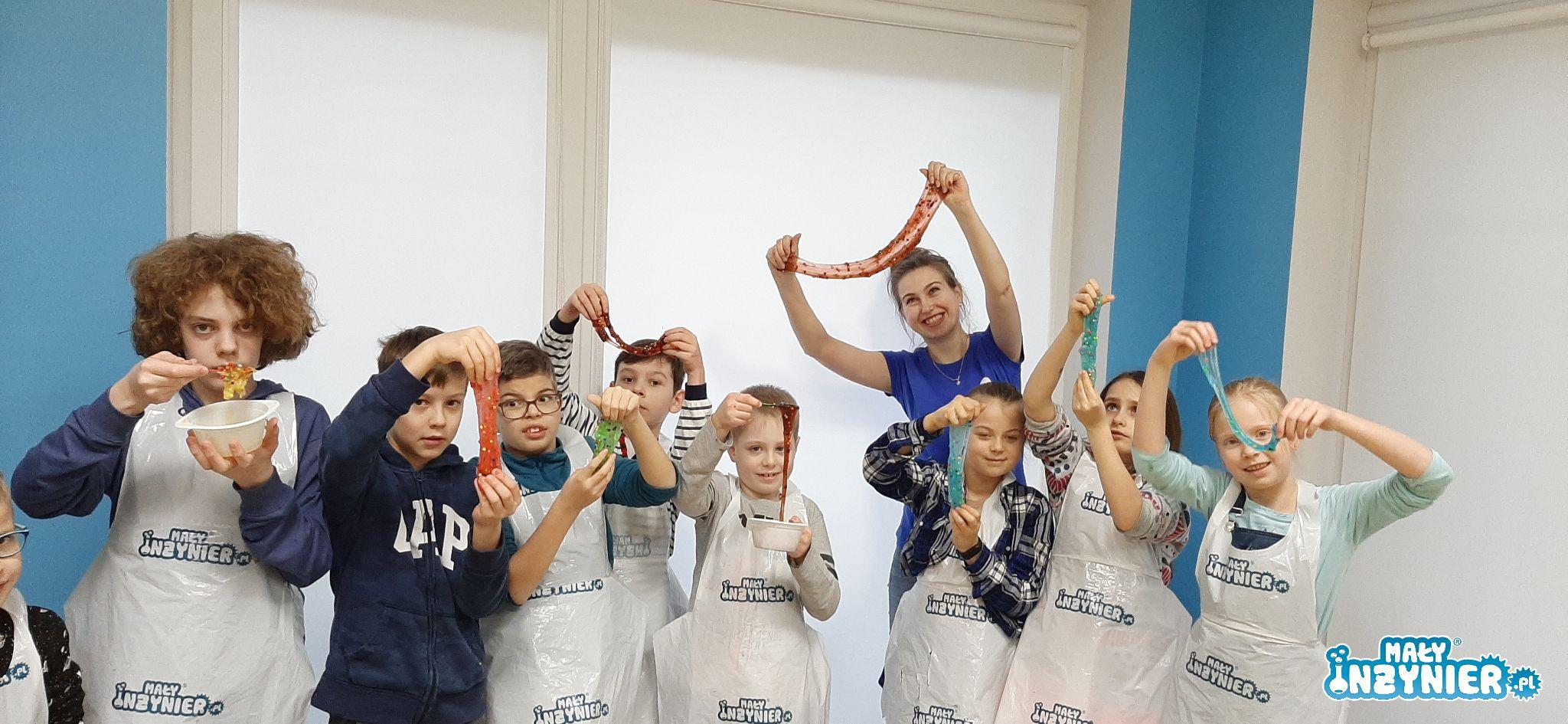 Co zapewniamy?dostosowanie zajęć do aktualnych zaleceń Głównego Inspektora Sanitarnegozajęcia pn.-pt. w godzinach 9.00 – 16.00, opieka 7.30-17.30opiekę wykwalifikowanych instruktorów (1 inst. na 8 osób)pełne wyżywienie (drugie śniadanie, obiad, podwieczorek), posiłki dostosowane do wymagań diety nieograniczony dostęp do wody i owocówdyplom potwierdzający ukończenie danego poziomu kursu oraz upominek niespodziankę od Małego Inżynierapółkolonie prowadzone pod nadzorem Kuratorium Oświaty oraz SanepiduPrzykładowe tematy półkolonii 2021Programowanie Python – NOWOŚĆ !!!Lego Mindstorms Wynalazca Robotów – NOWOŚĆ !!!Laboratorium Slime, Mikstur i Eliksirów II – NOWOŚĆ !!!Programowanie Minecraft i Minecraft JavaScriptEksperymenty Akademia Detektywówi wiele wiele innych!Lokalizacje:Cała Warszawa i okolice, m.in.:Ursynów (Kulczyńskiego 8a)Śródmieście (Poznańska 6)Ochota - Ośrodek Kultury Ochoty OKOPraga Południe - Ognisko Pracy Pozaszkolnej nr 3Wiązowna - Szkoła Podstawowa im. Bohaterskich Lotników Polskich w WiązowniePłatności600 zł - cena promocyjnaW przypadku konieczności odwołania półkolonii wpłacone zaliczki nie przepadną – będzie można je wykorzystać na dowolnych innych zajęciach lub uzyskać zwrot.Warsztaty naukowe w Małym Inżynierze zaszczepiają w dzieciach pasję do nauk ścisłych i pokazują, że nauka nie musi być nudna, a każdą definicję z książki da się pokazać w prostym i przyjemnym dla oka eksperymencie. Nauka poprzez eksperymentowanie pozwala dziecku lepiej zrozumieć zjawiska występujące wokół nas.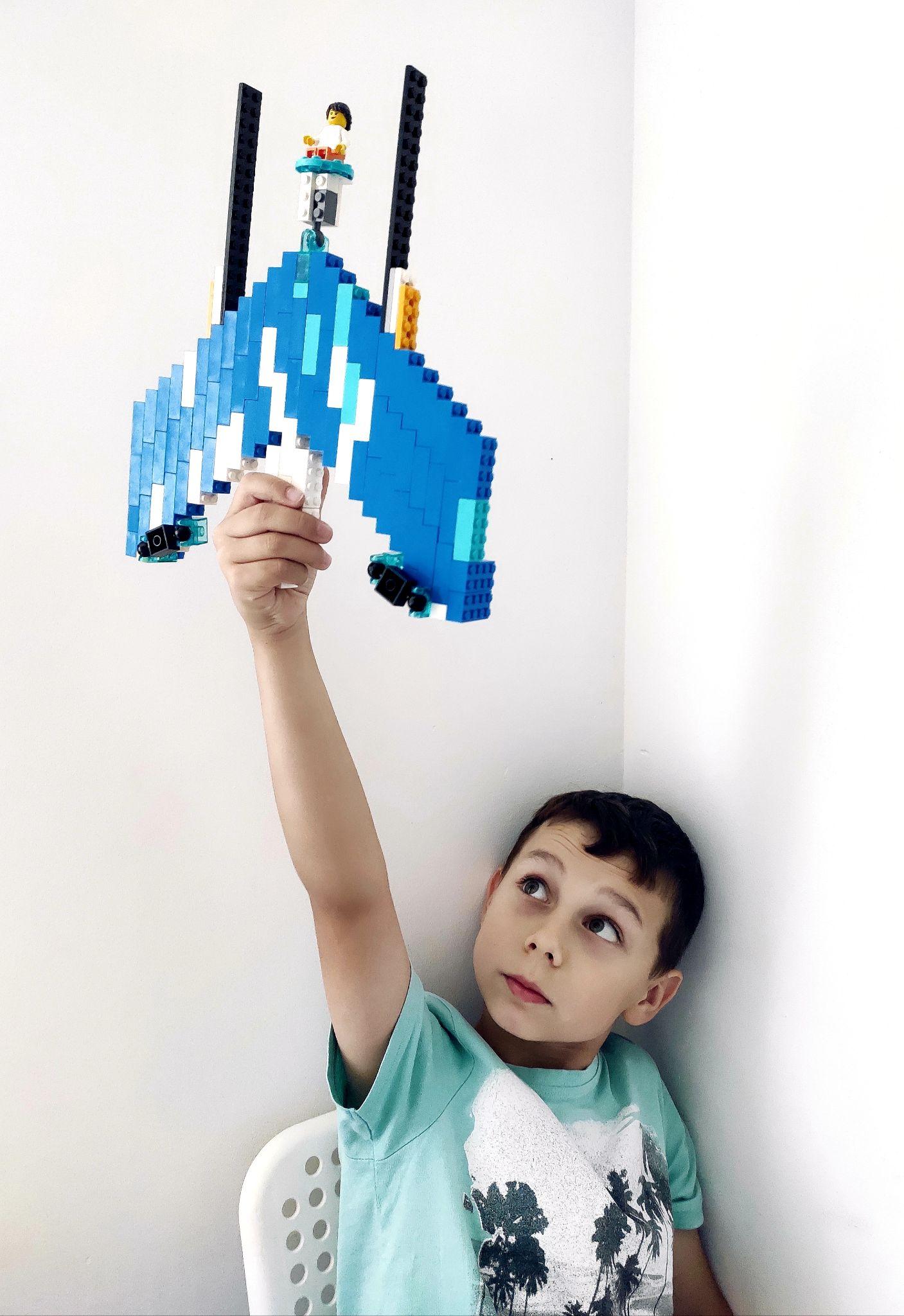 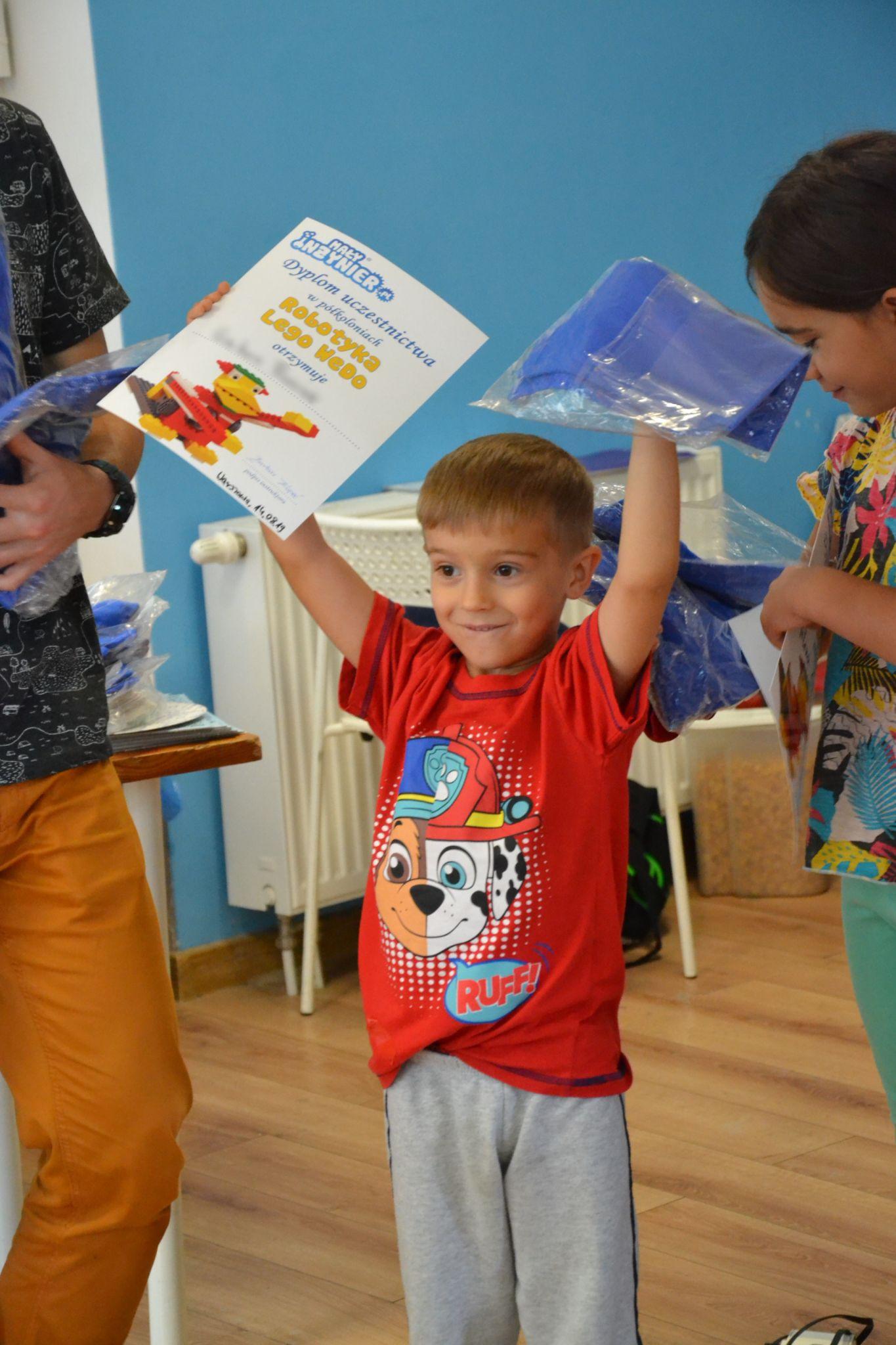 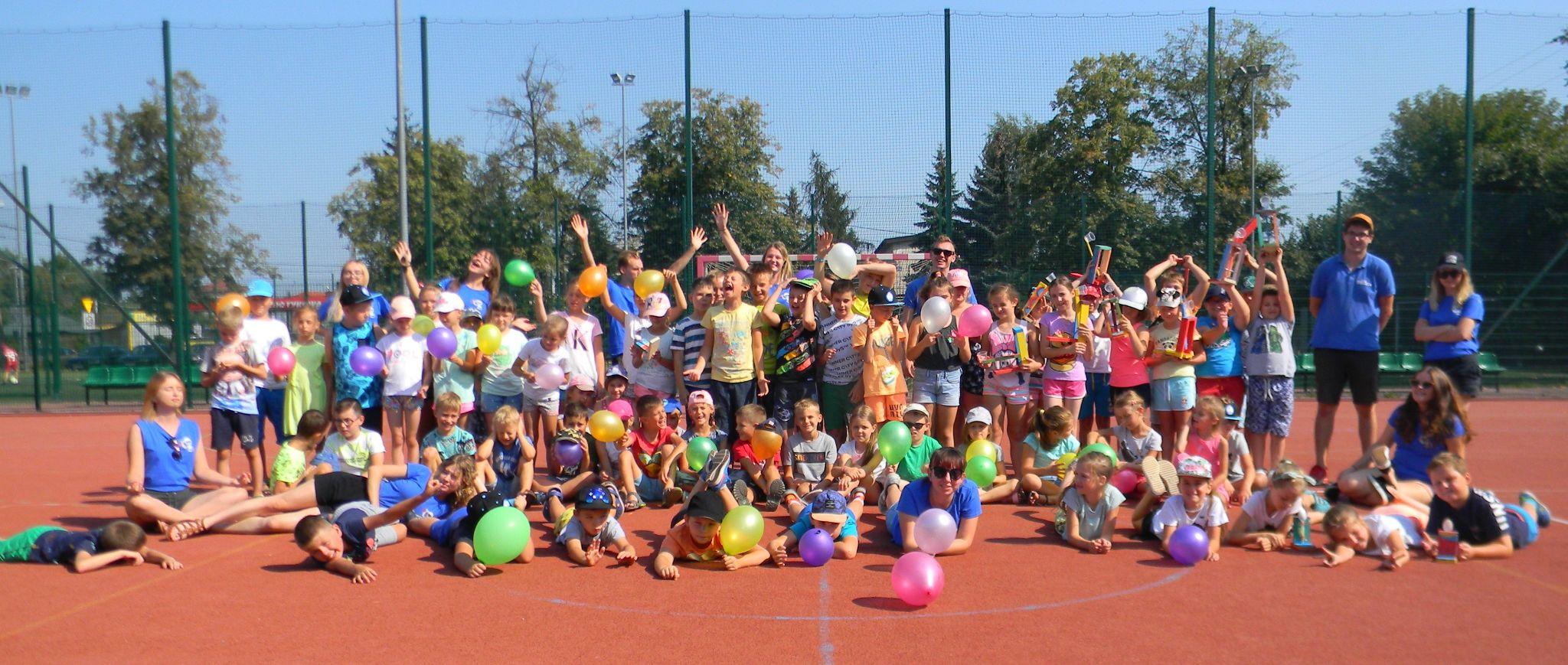 Kontakthttps://www.malyinzynier.pl/Mały Inżyniertelefon: 732 717 311e-mail: warszawa@malyinzynier.plfb: https://www.facebook.com/malyinzynierwarszawa